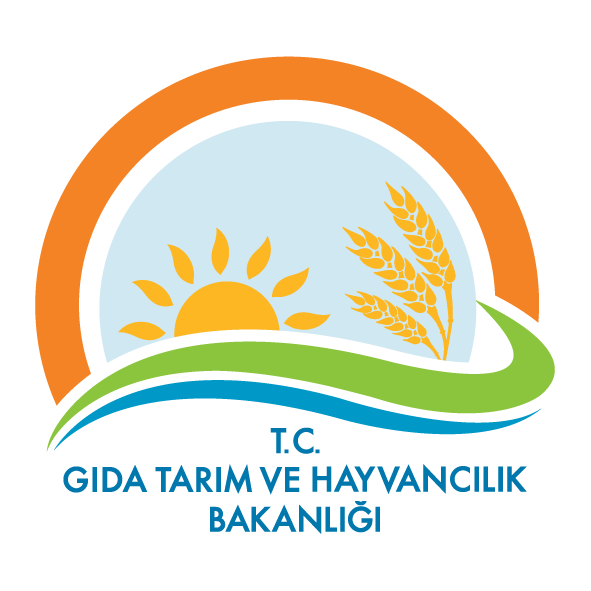 NALLIHAN KAYMAKAMLIĞI İlçe Gıda, Tarım ve Hayvancılık Müdürlüğü01 OCAK - 31 ARALIK DÖNEMİ BRİFİNG RAPORU2017   NALLIHANİÇİNDEKİLER1- İlçenin Tarihi ve Coğrafi Durumu1.1-Tarihi Durumu1.2-Coğrafi Durumu1.3-İklim Durumu1.4-Bitki Örtüsü ve Toprak Yapısı1.5- Nüfus2- Arazi Varlığı ve Dağılımı2.1-Genel Arazi Varlığı ve Dağılımı2.2-Tarım Arazi Varlığı  ve Dağılımı2.3-Sulama Kaynakları2.4- Tarım Arazilerinin Köy/Mahalle Üzerinden Dağılımı3-  Personel,Bina ve Araç-Gereç Durumu3.1-Personel Durumu3.2-Bina Durumu3.3-Araç-Gereç Durumu4- İlçenin TarımYapısı4.1-Üretilen Bitkisel Ürünler4.2-Hayvan Varlığı ve Hayvansal Üretim5-  Hayvan Sağlığı ve Yetiştiriciliği Birimi Çalışmaları5.1- Şap Aşılaması (Büyükbaş)5.2- Diğer Aşılamalar5.3- Küpeleme İşlemleri5.4-  Serbest Veteriner Hekim Suni Tohumlama Sayısı6- Gıda ve Yem Birimi ile  Balıkçılık ve Su Ürünleri Birimi Çalışmaları7- Bitkisel Üretim ve Bitki Sağlığı Birimi Çalışmaları8--Tarımsal Altyapı ve Arazi Değerlendirme çalışmaları9-Arazi Edindirme Birimi Çalışmaları10-  Kırsal Kalkınma ve Örgütleme Birimi Çalışmaları11- Koordinasyon ve Tarımsal Veriler Birimi Çalışmaları12-  Tarımsal Desteklemeler12.1. Bitkisel Üretim Desteklemeleri12.2- Hayvancılık Desteklemeleri13- İlçedeki Çiftçi Örgütleri (Kooperatifler)14- Karşılaşılan Problemlerve Çözüm Önerileril. İLÇENİN TARİHİ ve  COĞRAFİ DURUMU1.1-TARİHİ DURUMU	Nallıhan toprakları çağlar boyu;Hititlerin,Friglerin,Britanya Krallığı’nın,Pers, İskender,Roma ve Bizans İmparatorluklarının hakimiyetinde kaldıktan sonra Romalıların Britanya Kralına karşı açtıkları savaşlarda şehir yanıp yıkılmış olup,yaşayanların çevreye dağılmasına rağmen yöre ticarete ve tarıma elverişli olması yüzünden Kleon adı ile yeniden canlandığını tarih bildirmektedir.Juliopolis antik kenti Çayırhan Beldesi Gülşehri Mevkiinde yer almaktadır.	Romalılar zamanında önemi dahada artan Beldenin adı Voliö Polis’e (Juliopolis) çevrilmiştir. 476 yılında Roma İmparatorluğunun ikiye ayrılmasından sonra  Doğu Roma sınırları içinde kalan Nallıhan 1071 Malazgirt Zaferiyle Türklerin egemenliğine girmiştir.Önce Danişmentliler’in,daha sonra Anadolu Selçukluları’nın idaresinde bulunmuş.	Anadolu Selçukluları’nın 1308’de yıkılmasıyla Candaroğulları Beyliği sınırları içinde kalmıştır.Orhan Bey zamanında ise,Osmanlı Beyliği topraklarına katılmıştır.Bu fetih sırasında,Oğuz Türklerinin iki boyundan Beydilliler ve Eymirliler ilçeye gelip yerleşmişlerdir. İlçede, bu boyların adını taşıyan iki köy vardır.Osmanlının ünlü veziri Candarlı Halil Paşa Nallıhan‘ın Cendere köyünde doğmuştur.İlçemizde Türk boylarından Kayı ,Beydilli,Eymür ve Dodurga boyları yerleşik düzene geçmiştir.	Osmanlı İmparatorluğunun vezirlerinden Nasuhpaşa Halep ve Güney illerine gidip  gelirken Ankara Nallıhan Göynük ve Geyve yol güzergahını takip etmiştir.Bu yol üzerinde Çayırhan Nallıhan ve Uluhanda birer han yaptırmıştır.İlçe adını 1590 yılında Nasuhpaşanın  yaptırdığı handan alır.1.2-COĞRAFİ DURUMU	Nallıhan Ankaranın batısında Ankara iline bağlı bir İlçedir,Nalıhanın doğusunda Beypazarı Kuzeyinde Bolu ilinin Seben,Mudurnu ve Göynük İlçeleri ,batısında Eskişehir İlinin Sarıcakaya İlçesi ve güneyinde ise Eskişehir İli ve Mihalıççık ilçesi ile çevrilidir.	Nalıhan il merkezine . uzaklıkta olup,2088 Km2 yüzölçümündedir.Deniz seviyesinden .yüksekliktedir.Doğu tarafı dağlarla çevrili olup Nallıhan çayı etrafında kurulmuştur.İlçenin 84 Mahallesi vardır.1.3-İKLİM DURUMU	Nallıhan’ın iklimi  çok çeşitlilik göstermektedir.Karadeniz iklimi gösteren bölgelerimiz denizden içeride olduğu için çok yağış almamaktadır.Kışları fazla soğuk olmayıp genellikle yağışlıdır.Eskişehir sınır bölgemizde  bulunan Yenice, Kuzucular, Tekirler ve Çamalan Köylerimizde Marmara bölgesi iklim şartlarını gösteren bir mikroklima iklimi mevcuttur.İlçemizin güney-batı bölgesinde ise  karasal iklim görülmektedir.1.4-BİTKİ ÖRTÜSÜ VE TOPRAK YAPISI	İlçemiz arazisinin toprak yapısı değişik özellikler göstermektedir,çok verimli ve aluvyonlu alanları yanında bitkilerin yetişmesi imkansız olan killi ve ağır topraklarda bulunmaktadır.Toprak genellikle kireçli yapıya sahiptir.Kireçli topraklarda tarla ziraatı yapılmakta ve çayır meralar bulunmaktadır.Meyve ve sebze alanları ise Sakarya nehri Nallıhan Çayı ve Aladağ Çayı etrafındaki alanlarda toplanmıştır.	Nallıhan’ın dağları Çam ormanları ve meşeliklerle kaplıdır.Bilhassa kuzeye ve batıya gidildikçe orman örtüsü sıklaşır.Doğusunda ve güneyinde ise arazi çıplak ve otsu bitkilerle kaplıdır.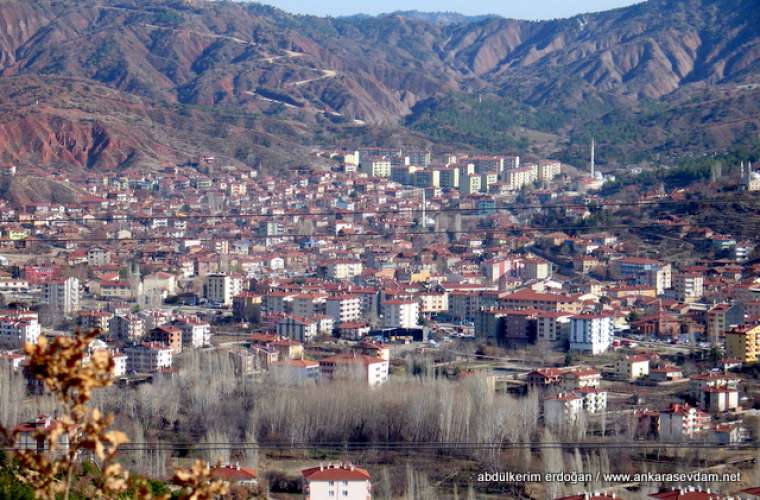 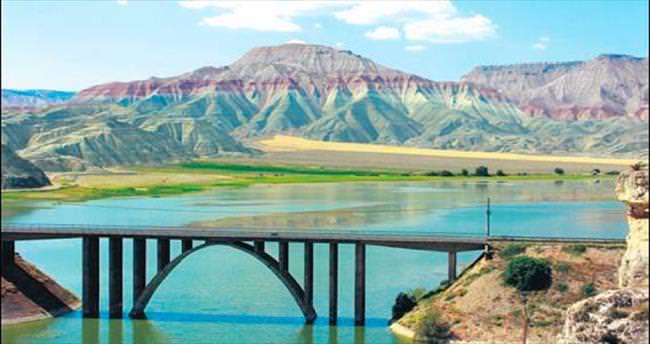 1.5- Nüfusu:ADRESE DAYALI NÜFUS KAYIT SİSTEMİ (ADNKS) VERİ TABANI ( 2015 )2.  ARAZİ VARLIĞI VE DAĞILIMI    2.1-Genel Arazi Varlığı ve Dağılımı:       İlçemizin Toplam Yüzölçümü:2088 Km22.2-TarımArazlerinin Varlığı ve  Dağılımı2.3-SULAMA KAYNAKLARI:a)Barajlar:				                  Toplam Alan:-Hasan Polatkan Barajı				   83,83 km2-Gökçekaya Barajı					   20,00 km2-Yenice Barajı					     	   3,64 km2b)Göletler:			Su Hacmi:	   Sulanabilir Alan:	Sulama Şekli:1-Bozyaka Göleti	  	1930 m3		4500 da	Kapalı sistem2-Çamalan Göleti		1260 m3		 4370 da	Kapalı sistem3-Belenalan Göleti	    			       	2380 da	Kapalı sistem4-Eymir Göleti		      		 1255 da	Kanalet sistem5-Yeşilyurt Göleti	      			         	 700 da		Kanalet sistem6-Ozan Göleti		      			  1810 da	Kapalı sistem7-Tekirler Göleti	     			  2370 da	Kapalı sistemc)Yeraltı Sulamaları:		Sulanabilir Alan:	           Sulama Şekli:1-Kabaca Mah.			1100 da			Kapalı Sistem2-Güzelöz Mah.			750 da				Kapalı sistem3-Kuzucular Mah.			1750 da			Kapalı sistem4-Yakapınarı Mah.			3500 da			Kanalet ve Kapalı Sistem5-Sarıyar Mah.			850				Kapalı Sistem6-Yenice Mah.			1500 da			Kapalı Sistemd)Akarsular:						Sulanabilir Alan:-Nallı Çayı				  		9950 da-Aladağ Çayı					           14000 da-Sakarya Nehri			                	 3750 da3-ILÇE TARIM MÜDÜRLÜĞÜNÜN PERSONEL,BİNA VE ARAÇ-GEREÇ DURUMU:   3.1--PERSONEL DURUMU:3.2 BINA DURUMU:	Hizmet Binamız kendimize ait olup, Kaloriferli ve 2 katlıdır. Lojman yoktur. Çayırhan  Beldesi, Eymir’de iki katlı atıl durumda köy tarım merkezi binası  ve Sarıyar Mahallesinde  bir adet, Meyildere Mahallesinde  bir adet olmak üzere   2 adet atıl durumda  betonarme köy tarım merkezi binalarımız mevcuttur.    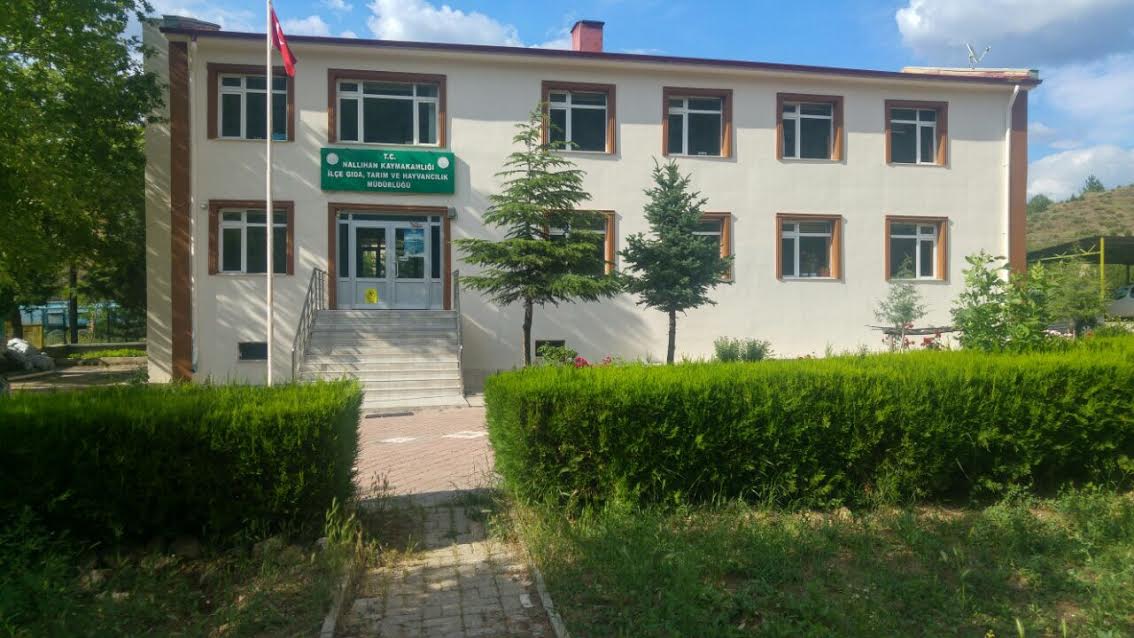 3.3 ARAÇ-GEREÇ DURUMU :CİNSİ                             MODELİ                   PLAKASIToyata  Pick-up                  1989                    06 BBY  854 adet Kiralık Citroen Berlingo  Marka  Otomobil Torf Makinası              1 Ad. Gayri FaalMısır Slaj Makinası     2  “  (Gayri faal)     100 lt.Atomizör                  (1Adedi Gayri faal)Ot Slaj Makinası          1  “  (       “        )    Sırt Atomizörü                (Gayri faal)Pnomatik Mibzer         1  “           “             Banyo kazanı koyunlar için 1Ad.                Toprak Frezesi             (Gayri faal)       Taş Toplama Makinası    1 Ad.Dip Kazan                    1  “		         Gübreli Çapa Makinası   2 Ad. (1 Adedi Gayri faal)Bal Süzme Makinası    2  “		         Çapa Makinası		  1 Ad.(Gayri faal)4-İLÇENİN TARIM YAPISI:4.1-Üretilen Bitkisel Ürünler Hakkında Genel Bilgi:	İlçede polikültür ziraat yapılmakla birlikte ağırlıklı olarak yetiştirilen bazı tarımsal ürünlerin 2017 yılı  üretim alan ve tahmini üretim miktarları aşağıya çıkartılmıştır.   -ÖRTÜ ALTI YETİŞTİRİCİLİĞİ:	İlçemizde 15 köyde olmak üzere  149 aile örtü altı üretimi yapmakta olup; toplam sera alanımız 205 dekardır.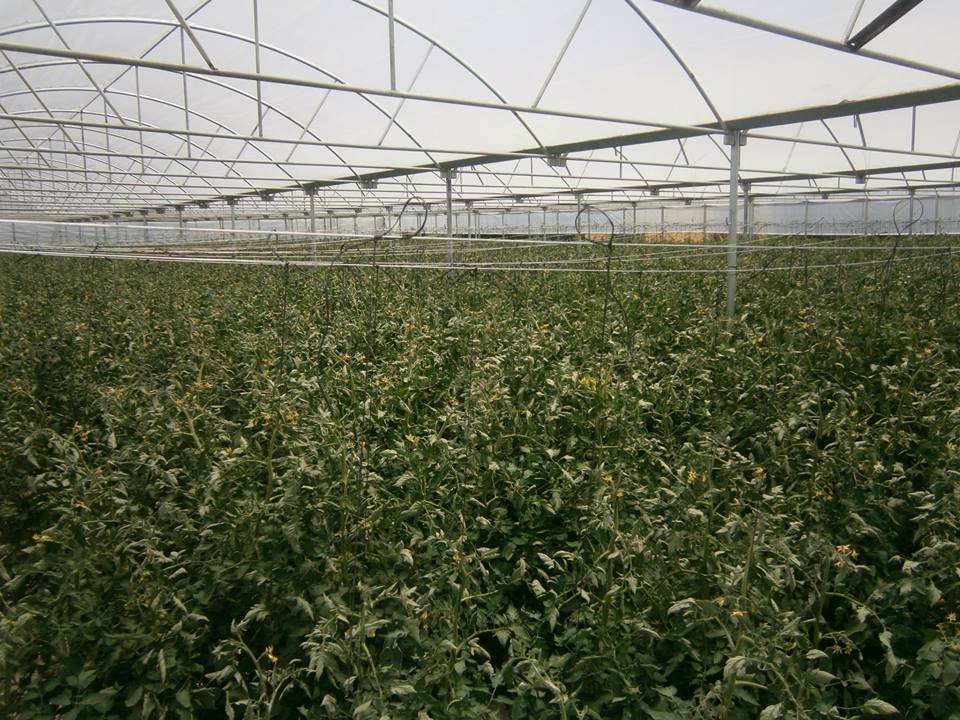 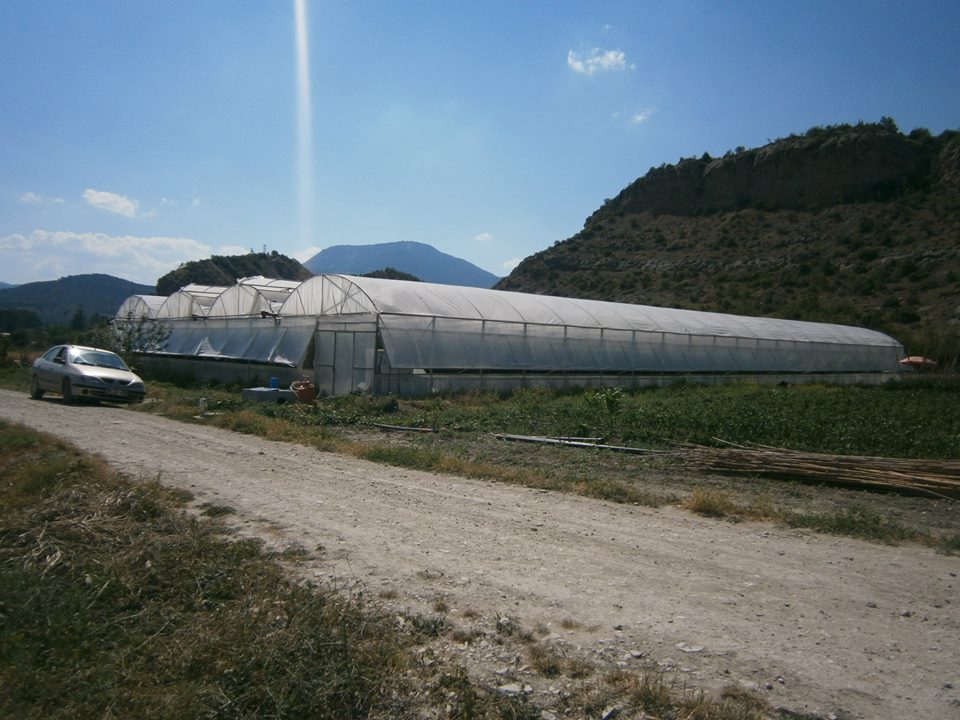 4.2-Hayvan Varlığı ve Üretimi Hakkında Genel Bilgi4.3 Su Ürünleri		Bulunduğu Yer	İşletme Sayısı		Kapasitesi         Alabalık			Yenice Barajı		        2		         950 ton +700 ton5- Hayvan Sağlığı Konusunda Yapılan Çalışmalar:5.1- Aşılanan Hayvan Miktarı25  Adet Etçi-Yumurta-Damızlık Kanatlı işletmenin denetimleri yapılmıştır.5.2-Suni Tohumlama: Aralık   ayı sonu itibari ile 3.390  adet Büyükbaş hayvana özel veteriner hekimler tarafından suni tohumlama uygulanmıştır.5.3 Küpeleme İşlemleriKüçükbaş Hayvan Küpeleme Sayısı: 32.165 adetBüyükbaş Hayvan Küpeleme Sayısı:   3.610 adet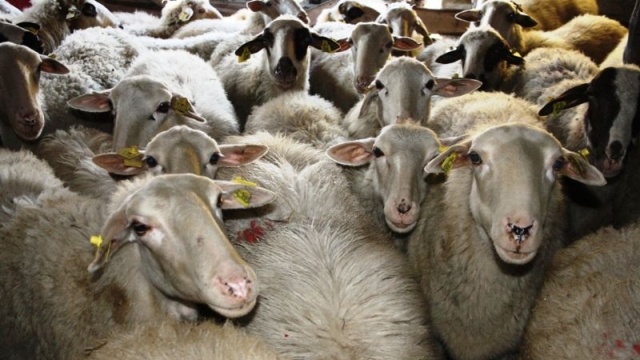 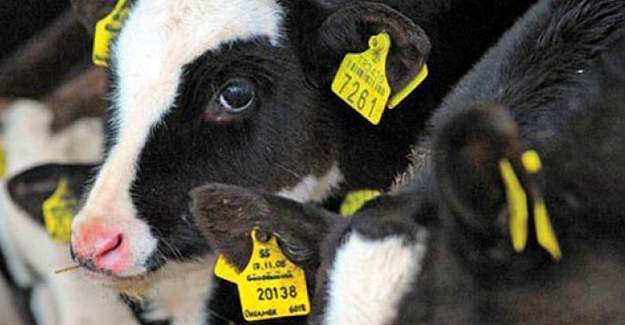 6-Gıda,Yem ve  İlaç Bayi Kontrolleri6.1 ALO GIDA ŞİKAYET HATTI:	ŞİKAYET/İHBAR: 10 ADET   	SONUÇLANAN İHBAR SAYISI: 10 ADET6.2-İl Gıda Kontrol Laboratuvarına  gönderilen numuneler:	Gönderilen numune sayısı 		       : 8	Olumlu Sonuçlanan numune sayısı           :4	Sonuçlanmayı bekleyen numune sayısı     :46.3-İdari Para Cezaları:	İdari para cezası uygulanan işletme sayısı : 2 Adet 	            Toplam kesilen idari para cezası miktarı   :  912 TL7- Bitkisel Üretim ve Bitki Sağlığı Birimi Çalışmaları7.1-  Çks işlemleri: İlçemizde 1.414 ÇKS kayıtlı çiftçi ve yaklaşık 108.000 da arazi sisteme yüklenmiştir.7.2-Süne Mücadelesi:İlçe Merkez ve 10 mahallede süne ile mücadele programında  90.000 da alanda sürvey çalışması yapılmıştır.İlaçlamayı gerektirecek yoğunluk olmadığından ilaçlama yapılmamıştır. Sahada süne çalışmaları devam etmektedir.7.3 Şarka Sürveyi: İlçemizde şarka virüsüne karşı sürveyi çalışmaları yapılmış olup Şarka hastalığına yakalanan ağaç bulunmamıştır.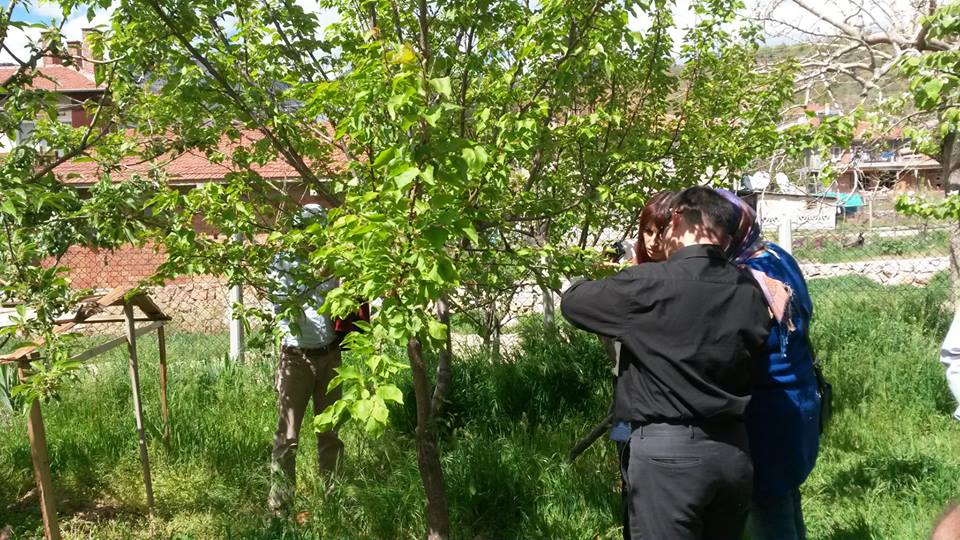 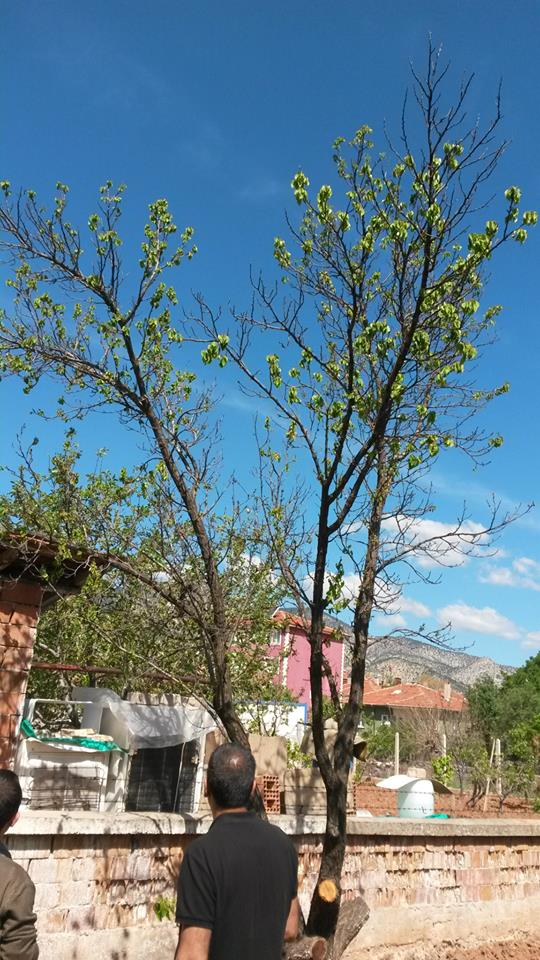 7.4 Sirke Sineği: İlçemizde 5 Mahallede sirke sineğine karşı kontrol amaçlı tuzaklar asılmış olup, bahçelerde çalışmalar devam etmektedir.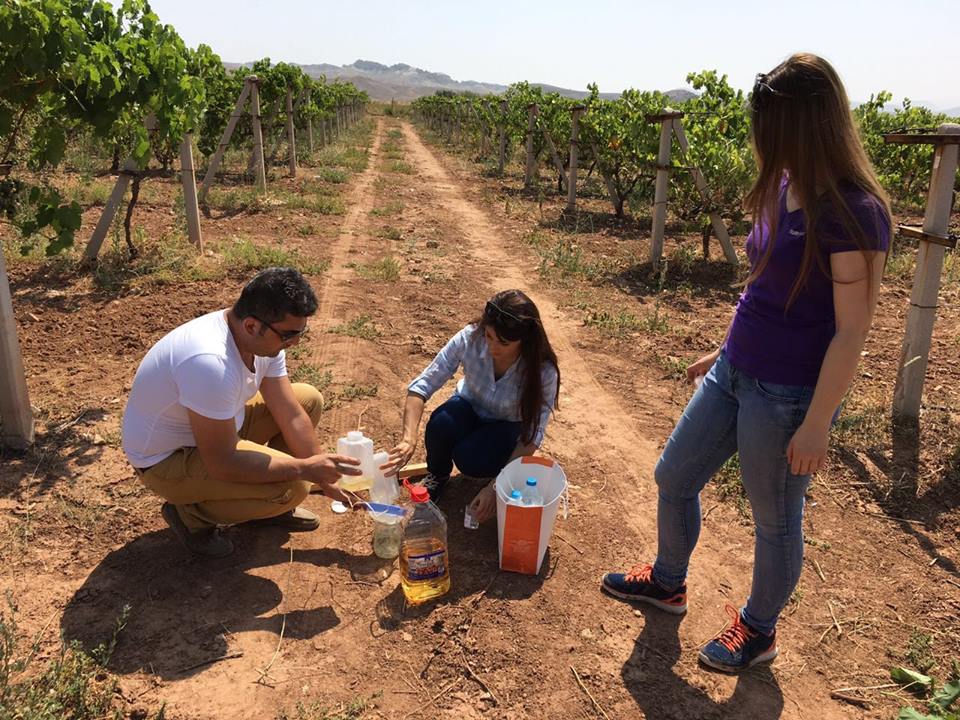 7.5 Biyolojik Mücadele : İlçemiz Yakapınar Mahallesinde 2,5 da serada biyolojik mücadele yapılmaktadır7.6 Biçerdöver Kontrolleri İlçemiz teknik personelleri tarafından hasat  zamanında 50 tane biçerdöver kontrolü yapılmıştır.8- Tarımsal Altyapı ve Arazi Değerlendirme Birimi Çalışmaları:4 çiftçimize Tarımsal Sulamada kullanılan Elektrik Aboneliği işlemleri yapılmış olup, tarımsal sulamada kullanılan elektrik aboneliği yönelik çalışmalarımız devam etmektedir.9- Arazi EdindirmeBirimi Çalışmaları:5403 Sayılı Toprak Koruma ve Arazi Kullanım Kanunu ile bu kanun çeçevesinde yayımlanan Yönetmelik ve Talimat kapsamında 2.232 da alan ve 499 parselin satışı gerçekleştirilmiştir.10- Kırsal Kalkınma ve Örgütleme Birimi Çalışmaları:10.1 Genç Çiftçi projesi:  Bu proje kapsamında 7 adet çiftçimize Büyükbaş-Sığır , 2 çiftçimize küçükbaş koyun , 1 çiftçimize arıcılık, 1çiftçimize büyükbaş hayvancılık tesis yapımı ve hayvan alımı, 4 çiftçimize örtüaltı, 1 çiftçimize tıbbi aromatik bitkiler projesi olmak üzere toplam 16 çiftçimiz bu projeden yararlanacaktır. Genç çiftçi projesi kapsamında Sözleşmeler İlçe müdürlüğümüzde  imzalanmıştır.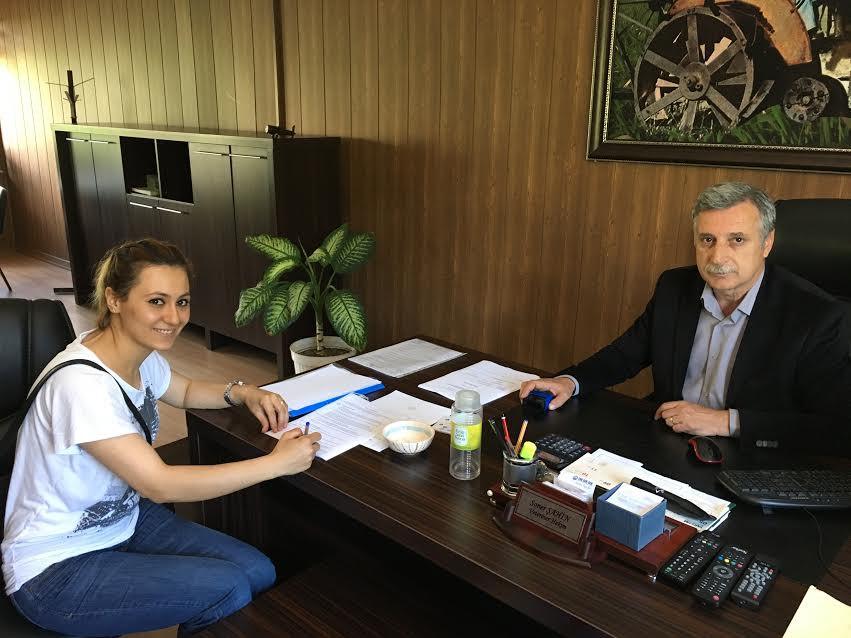 11-Koordinasyon ve Tarımsal Veriler Birimi Çalışmaları:11.1TİD : Tarım işletmeleri danışmanlığı kapsamında 255 işletmeye teknik personeller tarafından işletme ziyareti gerçekleştirilmiş, bu işletmlere tarımsal ve hayvansal konularda teknik bilgi verilmiştir.11.2 Çiftçilerin Bilgilendirilmelerine Yönelik Yapılan Tarımsal Yayım Toplantıları:-Sularda  Tarımsal  Faaliyetlerden Kaynaklanan Nitrat Kirliliği hakkında toplantısı-Tarımsal Kalkınmayı  Destekleme Kurumunun  IPARD 2 programının tanıtım  toplantısı-Tarım Sigortaları hakkında (TARSİM) toplantısı- Bireysel Sulama sistemlerinin desteklenmesi Hakkında toplantı- Gıda Güvenliği Eğitimi hakkında bilgilendirme toplantısı -İşletmelerde doğum hijyeni, Buzağı yetiştirme ve bakım koşullarının sağlanması hakkında    toplantılar yapılmıştır.-Hayvan sağlığı şubesi Jandarma ve İlçe Emniyet Müdürlüğü yol denetim ekiplerine hayvan   hareketleri ve bu hareketler sırasında, hayvan sahiplerinin araçlarda bulundurulması gereken    evraklar konusunda eğitim verildi.-Değişik tarihlerde Jandarma yol kontrol ekipleri ile yol denetimi uygulaması yapıldı.11.3 DEVAM EDEN PROJELER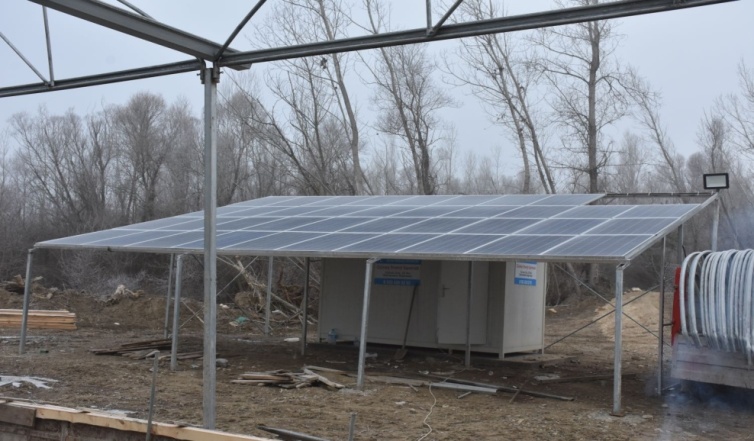 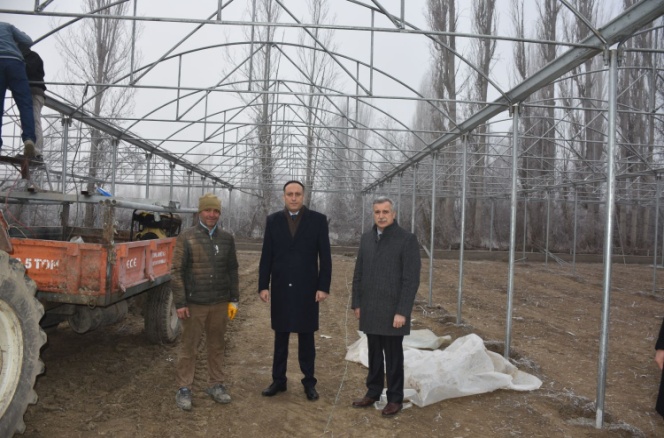 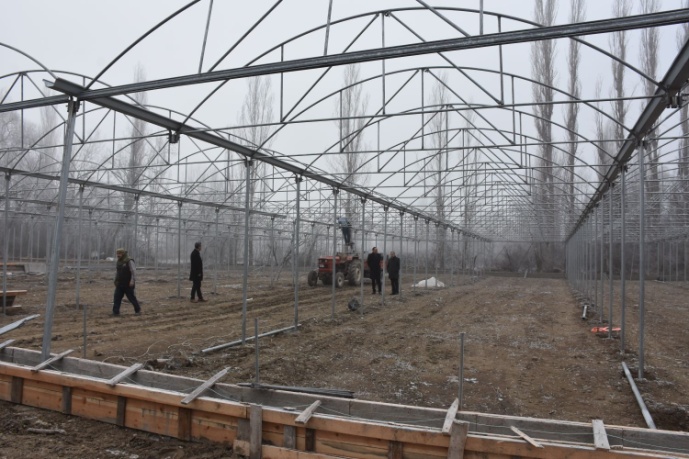 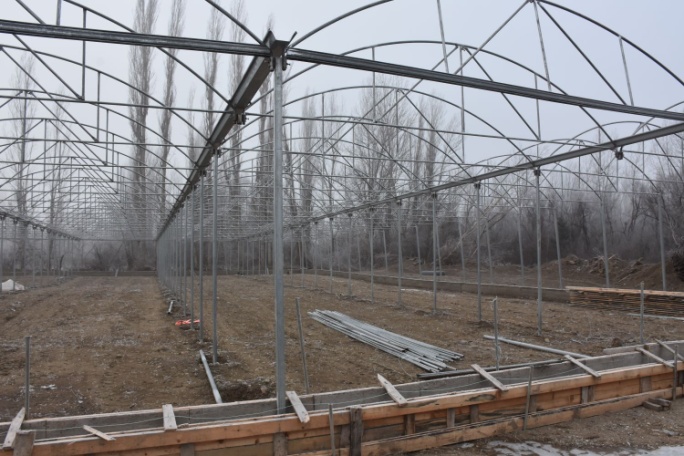 12-  Tarımsal Desteklemeler 12.1- Bitkisel Üretim Desteklemeleri12.2- Hayvansal Üretim Desteklemeleri 12.3- Büyükşehir Belediyesi Kırsal Hizmetler ve Jeotermal Kaynaklar Dairesi Başkanlığı Destekleme Çalışmaları: -İlçemizde 86 Kişiye 10 ar adet arılı kovan dağıtımı yapıldı. Gelecek dönem için;-10 çiftçimize  5 da kapama ceviz bahçesi kurulumu damlama sulama sistemi ile birlikte gerçekleştirilecektir-İlçemizde 22 da alanda kapama zeytin bahçesi kurulumunun yapılması planlanmaktadır -4 çiftçimize taş toplama makinesi için başvuruları alındı.13- İlçedeki Çiftçi Örgütleri (Kooperatifler)13.1-Tarımsal Kalkınma Kooperatifi (12 adet)	1-S.S.Beydili Köyü Tarımsal Kalkınma Koop. 	2-S.S.Atça Köyü	„	„		3-S.S.Uzunöz Köyü	„	„	   	4-S.S.Kuzucular Köyü	„		5-S.S.Hıdırlar Köyü	„	„		6-S.S.Yenice Köyü	„	„	  	7-S.S.Çayırhan 		„	„	   „	8-S.S.Eymir Köyü	„	„	   „	9-S.S.Bozyaka Köyü	„	„	    „ 	10-S.S.Yakapınar Köyü	„	 „              „	11-S.S.Sobran Köyü	„	„	   „	12-S.S.Tekirler Köyü	„	„	   „13.2-Sulama Kooperatifleri (4 adet)	1-S.S.Yakapınar Köyü	Sulama   „           (Fesih Kararı alındı.)	    	2-S.S.Kabaca Köyü	     „            	    „	3-S.S.Çayırhan Bel.	     „		    „          (Genel Kurul Yapılmadı)               4-S.S.Bozyaka Köyü	     „		    „13.3-Su Ürünleri kooperatifleri (1 adet)	1-S.S.Davutoğlan Köyü  Su Ürünleri Koop.	A-Tarım Kredi Koopleri (3 adet)	1-251 Nallıhan Tarım Kredi Koop	2-Çayırhan Tarım Kredi Koop	3-Çamalan Tarım Kredi Koop.	B-Pancar  Üreticiler Kooperatifi (1 adet)	1- Nallıhan Pancar Üreticiler koop14- Karşılaşılan Problemlerve Çözüm Önerileriİlçemizde tarım ve hayvancılık ön plandadır.Kuru tarımın yanı sıra sulu tarımın önemi çiftçi gelir yüzdesi bakımından daha fazladır.Fakat son iki senedir sebze üreticilerimizin gelir oranında büyük düşüşler meydana gelmektedir.Bunun başlıca sebebi olarak çevre il ve ilçelerde ki sebze üretiminin gittikçe yaygınlaşması nedeniyle üretim sezonlarımız aynı zamana tekabül ettiğinden üreticilerimizin gelir yüzdeleri düşmeye başladı.Bu önlemenin tek yolu ise mikro klima özelliği gösteren Yenice-Sarıyar -Tekirler-Nallıdere-Çamalan Mahalleleri ile arazi toplulaştırılması yapılan Bozyaka-Kuzucular Mahallelerimizde 1’er dekarlık  seraların kurdurulmasını sağlamak son derece uygundur.Kırsal alandan İl ve İlçeye olan göçün önlenebilmesi ile üretimden düşmüş atıl pozisyondaki tarım arazilerinin yeniden değerlendirilmesi gerekmekte olup,bunun için ceviz,bağ ve zeytin yetiştirciliğine müsait olan arazilerde ceviz-bağ-zeytin  demonstrasyonlarının teşvikleri uygundur.Gittikçe azalmakta olan tiftik keçisinin anayurdu olan İlçemizde tiftiği değerlendirebi- lecek bir üretim tesisine ihtiyaç vardır.Bunun için tiftik battaniye ve tiftiği ip haline getirebilecek tesis kurulmasında fayda vardır.İlçemizdeki nadasa bırakılan veya hiç ekilmeyen arazileri değerlendirmek için Aspir gibi yağlı tohum bitkisinin  ekimi yaptırmak için üreticilerimize bedava aspir tohumu verilmesinde fayda vardır.İlçemiz Merkez ve Mahallerinde olmak üzere sebze artıkları ile büyükbaş ve küçükbaş hayvanlar ile tavuk gübrelerini değerledirebilmek için Bozyaka Mahallesinde bir organik gübre işleme ünitesi  kurulmasında fayda vardır. İlçemiz Merkez ve Mahallelerinde üreticilerimiz tarımla uğraştıklarından dolayı arazilerinde yetiştirdikleri ürünlerinin çeşit seçiminde ve gübre kullanımında meydana gelen fazla maliyetleri asgariye indirebilmeleri için seyyar toprak analizi laboratuvarına ihtiyaç bulunmaktadır.				                   DÜZENLEYEN                                                                 ONAYLAYAN                   M.Murat TUNCER                                                                Soner ŞAHİN                     Ziraat Mühendisi                                                                  İlçe Müdür V.ErkekKadınToplamMahalle Sayısı14.22914.49228.72184Arazi CinsiAlanı(Da)Oranı    %Sulanan Alan(Da)Kuru Alan(Da)Tar. Elverişli Kullanılmayan Alan (Da)Nadas(Da)Tarım383.030 1834.415 162.956 30.010 155.649 Orman1.063.920 51----Çayır-Mera52.650 3----Tarım Dışı588.400 28----Toplam2.088.000 Arazi CinsiSulanan Alan(da)Sulanmayan Alan (da)Nadas Alanı(da)Toplam(da)Oran %Tarla alanı22.000162.560185.734370.29496Sebze alanı9.000321-    9.3213Meyve alanı3.415--3.4151TOPLAM34.415162.881185.734383.030100ÜNVANLARMevcut SayıNorm Kadro İlçe Müdürü (Vet.Hekim)11Ziraat Mühendisi 912Veteriner Hekim610Ziraat Teknikeri  35Teknisyen23Vet.Sağlık Teknikeri-1V.H.K.İ.-1Şoför11Daimi İşci66Gıda Müh.-1Su Ürünleri Müh.-1Memur-1Kaloriferci--Geçici Personel 4/C11TOPLAM2944ÜRÜN CİNSİTAHMİNİ ÜRETİM ALANI      (da)TAHMİNİ ÜRETİM(TON)Buğday97.05035.000Arpa78.00031.600Çavdar700175Yulaf600180Soğan100300Sarımsak3026Nohut500125Aspir20025Yonca(Yeşil Ot)2.2503.950Fiğ(Yeşilot)1.6001.450Mısır(Slajlık)7005.600Domates(Sofralık)2.00020.000Havuç1.8004.500Marul1.4002.250Ispanak250500Çeltik1.100990Fasulye400320Hıyar200500Biber (sivri+dolmalık)5501.100Kavun-Karpuz9001.800Hayvan Varlığı:İşletme Sayısı:Hayvan Miktarı:Büyük Baş hayvan sayısı12399.383 Baş Sığır Küçük Baş hayvan sayısı58587.012 baş (51.108 koyun+35.904 Keçi)Kanatlı Etçil Hayvan Sayısı911.836.000 adetKanatlı Yumurtacı118.000 adetDamızlık  kanatlı1 işletme(15 Kümes)216.164 adet Arılı Kovan35 kişi3.452  kovanAşıProgramGerçekleşenİlkbaharGerçekleşenSonbaharŞap Büyükbaş858285538528Şap Küçükbaş-11222-LSD85827260-Kuduz947938-Brucella Rev-12017118580-Koyun Keçi Vebası2247719240-Anthrax Büyükbaş-62-Anthrax Küçükbaş-408-Anthrax Tek tırnaklı---Brucella S-19700823-Koyun Keçi Çiçeği1420011010-KonusuMiktarıYapılan Denetim SayısıBalık satış yeri48Fırın Unlu Mamül Satış2130Cafe912Lokanta-restoran5148Pastane69Kantin (yemekhane)2516Kuruyemiş 314Kasap1217Tasnif dışı3132Meyve ve  Sebze paketleme tesisi1-Yem bayii1717Bakkal-Market10643Kıraathane2312TOPLAM309328PROJENİN ADI2 Dekarlık Güneş Enerjili SeraPROJENİN SEKTÖRÜTarım sektörüPROJENİN YERİBozyaka MahallesiBAŞLAMA TARİHİ- BİTİŞ TARİHİ1.12.2017- 31.01.2018PROJE BEDELİ225.000 TLİHALE BEDELİ225.000 TLÖNCEKİ YILLARIN HARCAMASI-PROGRAM YILI ÖDENEĞİ225.000 TLFİZİKİ GERÇEKLEŞME ORANI % (PROJE BAŞLANGICINDAN 2017 YILI SONUNA KADAR)%80NAKDİ GERÇEKLEŞME ORANI % (PROJE BAŞLANGICINDAN 2017 SONUNA KADAR )%100PROJENİN  AMACIKırsalda kadın çiftçilerin tarım sektörüne dahil edilmesi,kendi ekonomik özgürlüklerini sağlanmalarında katkıda bulunmak,PROJEDEN ELDE EDİLEN ÇIKTILARKadın çiftçilerin tarımsal ekonomiye katkılarını arttırmak, katma değeri yüksek ürünlerin yetiştirilmesi  ve erkenci  ürünleri piyasaya çıkartmakPROJENİN İÇERİĞİ İLE İLGİLİ ÖZET BİLGİModern ve yeni  tekonolojiler ile Kadın çiftçilerin tarımsal ekonomiye katkılarını arttırmak, katma değeri yüksek ürünlerin yetiştirilmesi,  İşletme sayısıTOPLAMTL1- Yem Bitkileri Üretimine İlişkin Desteklemeler-2016-221221.381,97 TL2- Sertifikalı Fidan  Desteklemesi28,47 da2 kişi2.847,40 TL3-Dolu-Şiddetli Yağış ve Fırtına---4-Makine Ekipman Desteği---5-Sertifikalı Tohum Desteklemesi-201719.265 da257 kişi164.265,63TL6-İyi Tarım Uygulamaları (2016 Yılına ait)1.485,75 da1 kişi74.287,40 TL7-Organik Tarım Desteklemesi(2016 Yılına ait)5.333,325 da14 kişi207.639,87 TL8-Küçük Aile işletmesi3,4801 kişi348,00 TL9-ÇATAK desteklemesi-20161.541,833da5 kişi149.784,53 TL10- Mazot Gübre Desteği100.201,176da1408 kişi1.102.221,52 TLİşletme sayısıTOPLAMTL  1-Halk Elinde Islah Projesi (Tiftik Keçisi)-        10 kişi107.200,00TL  2- Arıcılık Desteklemeleri-35 kişi31.880,00TL-  3- Buzağı Desteklemeleri-328425.959,00 TL  4- Küçükbaş Hayvancılığın Geliştirilmesine İlişkin Desteklemeler---  5- Su Ürünleri Desteklemeleri (2016)---6-  Süt Desteklemesi3.Dönem1.999.822,00 Lt236.806,11 TL7-  Malak Desteklemesi--Devam ediyor8- Anaç Koyun-Keçi Desteklemesi-216 kişi892.900,00 TL9- Tiftik Desteklemesi24 215.534,00TL 10- Sürü Yöneticisi Desteklemesi 1 5.000,00 TL 